КАФЕДРАУПРАВЛЕНИЯ КАЧЕСТВОМ И ГРАДОСТРОИТЕЛЬНОЙ ДЕЯТЕЛЬНОСТИ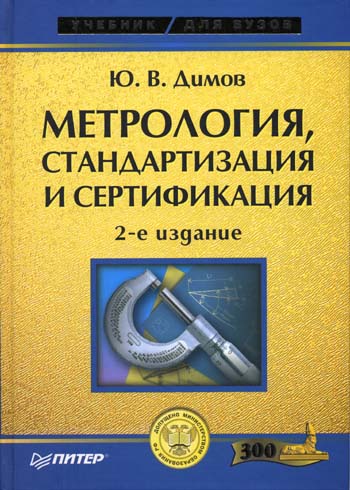 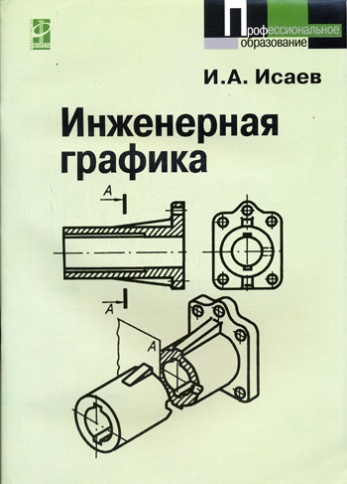 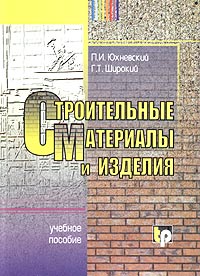 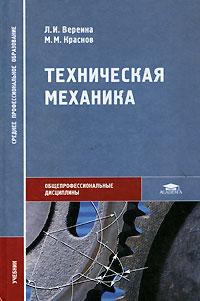 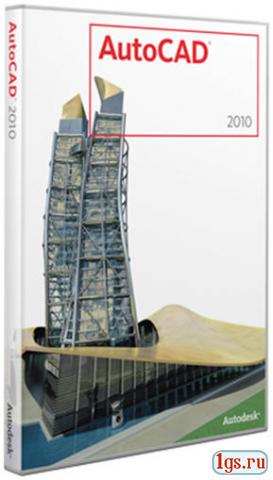 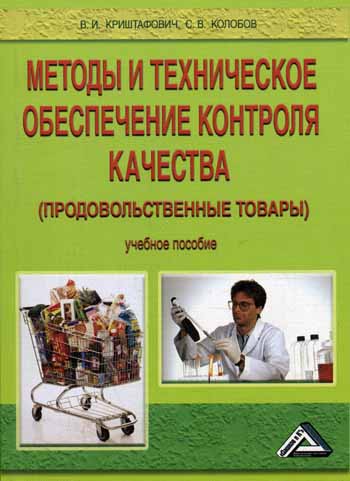 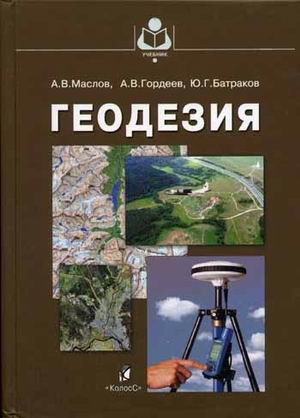 _______________________________________________________________________ВСЕГДА ЕСТЬ ПУТЬ К УСПЕХУ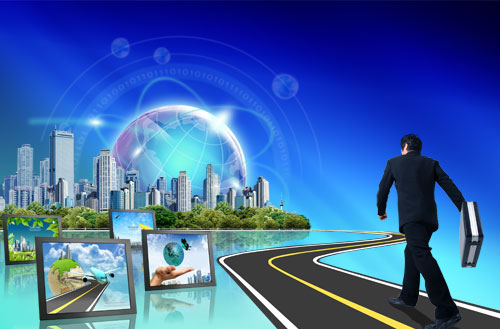 СОСТАВ КАФЕДРЫ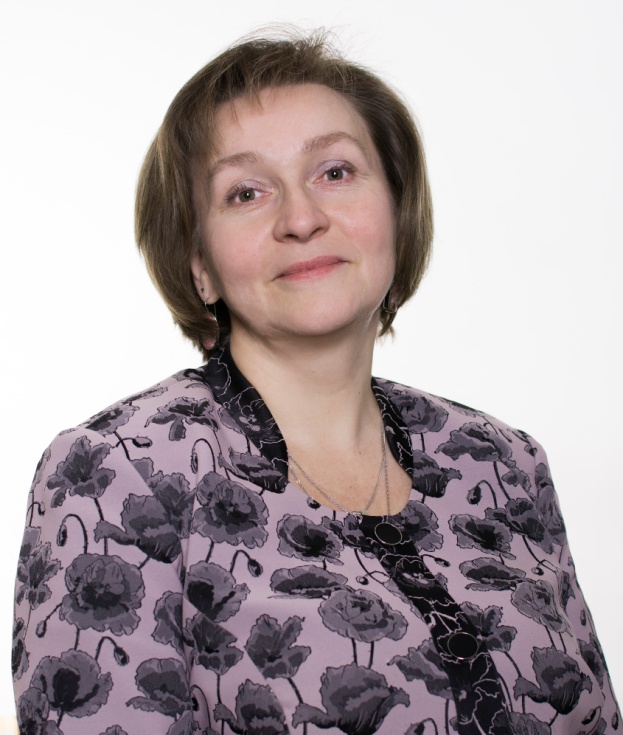 Костина Галина Леонтьевна, руководитель кафедры,первая квалификационная категорияпреподаватель дисциплин: Метрология, стандартизация и сертификация, Информационные технологии в профессиональной деятельности,МДК Методика проведения работ по стандартизации, подтверждению соответствия продукции, процессов, услуг, систем управления и аккредитации,МДК Теоретические основы управления качеством технологических процессов, систем управления, продукции и услуг,МДК Теоретические основы управления документацией,МДК Градостроительство,МДК Информационные системы обеспечения градостроительной деятельности.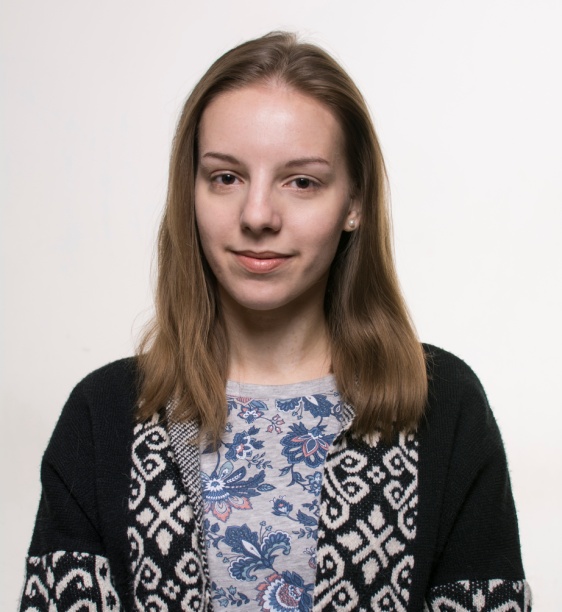 Зотова Анастасия Михайловнапреподаватель дисциплин: Топографическая графика, Основы геодезии,МДК Топографо-геодезические работы, обеспечивающие кадастровую деятельностьМДК Геодезия с основами картографии и картографического черченияМДК Выполнение топографо-геодезических измерений.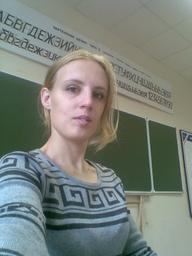 Дегтева Ирина Евгеньевнапреподаватель дисциплин:Инженерная графика, Техническая механика, Материаловедение, Информационные технологии в профессиональной деятельности.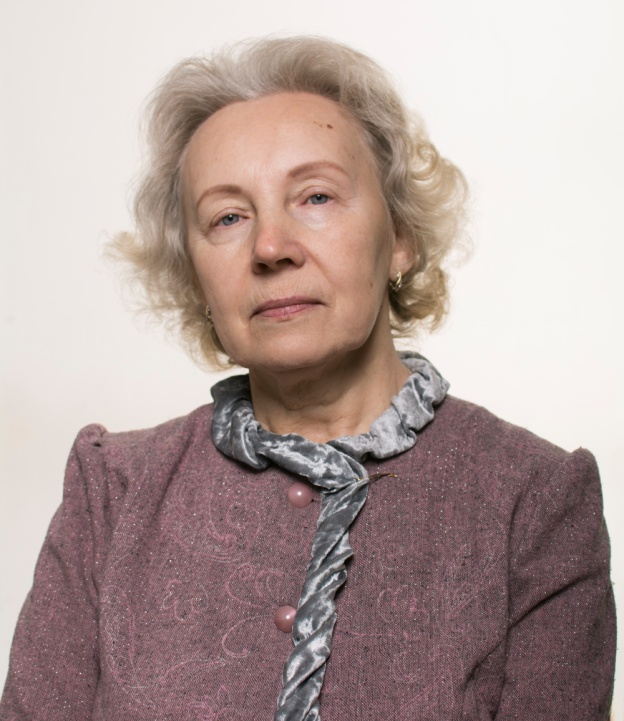 Рангелова Надежда Михайловнавысшая квалификационная категорияпреподаватель дисциплин: Основы геодезии, Строительные материалы и конструктивные части зданийМДК Техническая оценка и инвентаризация объектов недвижимости,МДК Математическая обработка результатов геодезических измерений,МДК Проектирование зданий и сооружений,МДК Учёт и контроль технологических процессов.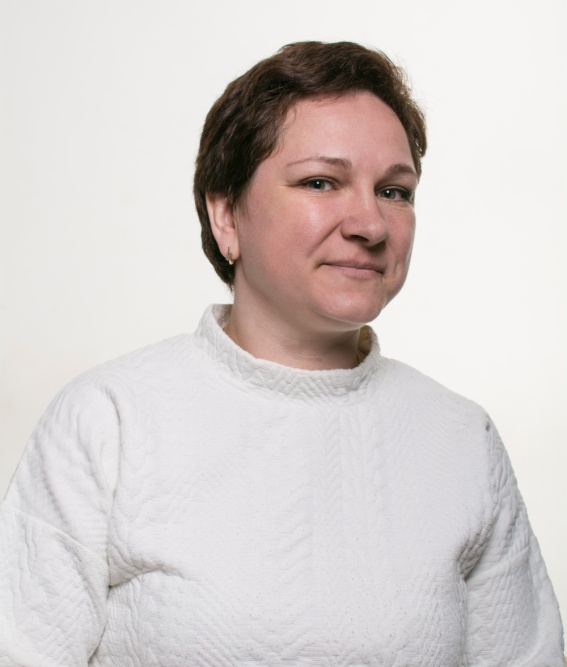 Коновалова Анна Николаевнапреподаватель дисциплин: Типология зданий, Основы геодезии, Основы геологии и геоморфологии,МДК Градостроительство,МДК Топографо-геодезические работы, обеспечивающие кадастровую деятельность,МДК Геодезия с основами картографии и картографического черчения,МДК Кадастры и кадастровая оценка земель,МДК Картографо–геодезическое сопровождение земельно–имущественных отношений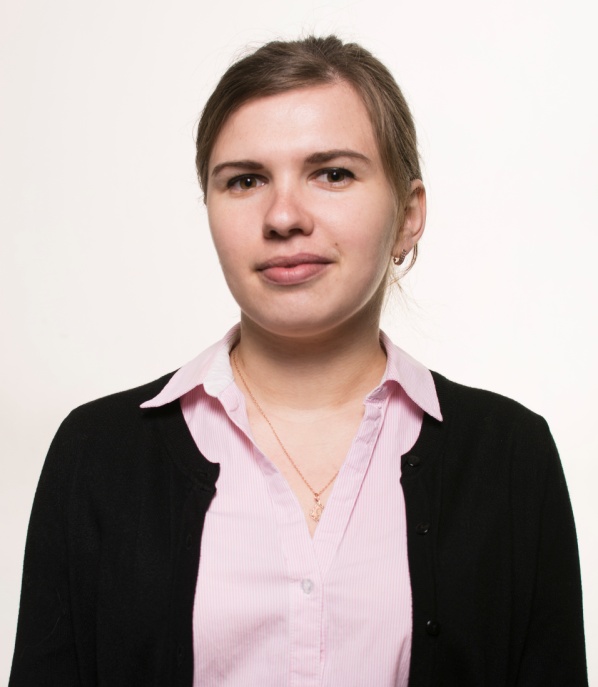 Шумилова Татьяна Андреевнапреподаватель дисциплины Топографическая графикаМДК Топографо-геодезические работы, обеспечивающие кадастровую деятельность,МДК Геодезия с основами картографии и картографического черчения,МДК Составление картографических материалов и ведение кадастров с использованием компьютерных технологий,МДК Информационные системы обеспечения градостроительной деятельности.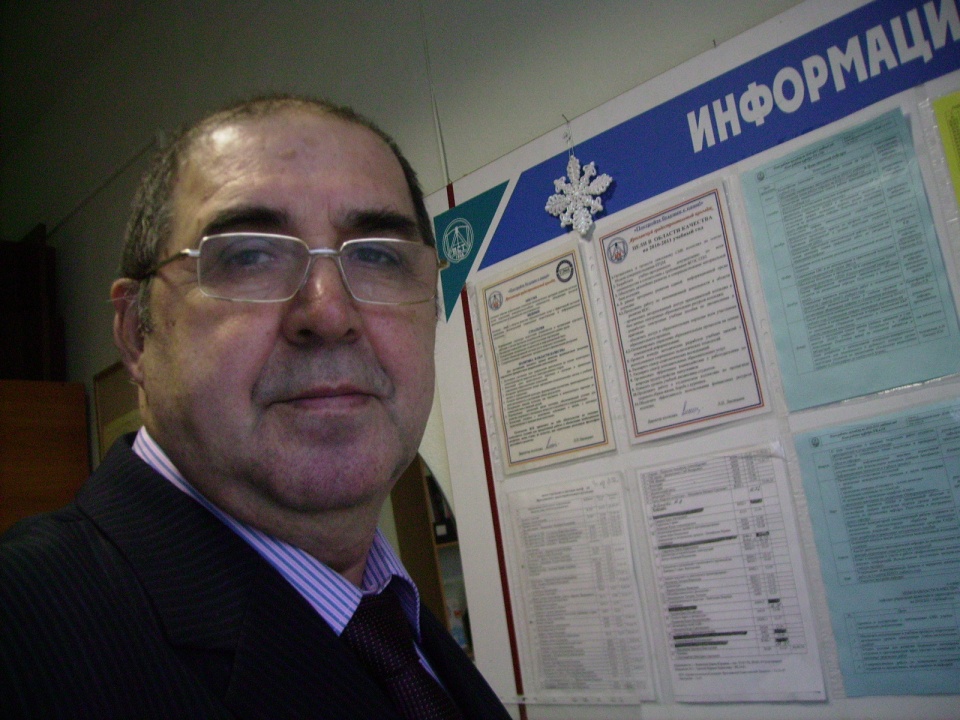 Кощеев Виктор Владимировичпервая квалификационная категорияпреподаватель дисциплины Техническая механика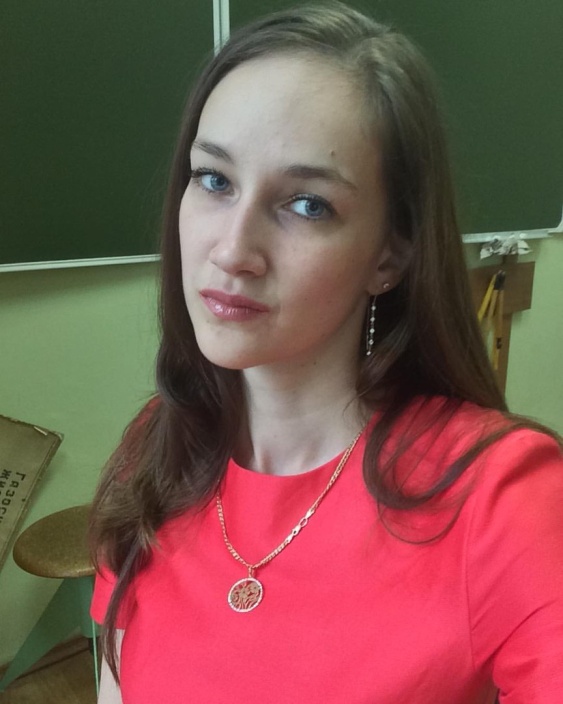 Маскина Елена Игоревна,преподаватель дисциплин: Инженерная графика, Информационные технологии в профессиональной деятельности,МДК Кадастры и кадастровая оценка земель,МДК Техническая оценка и инвентаризация объектов недвижимости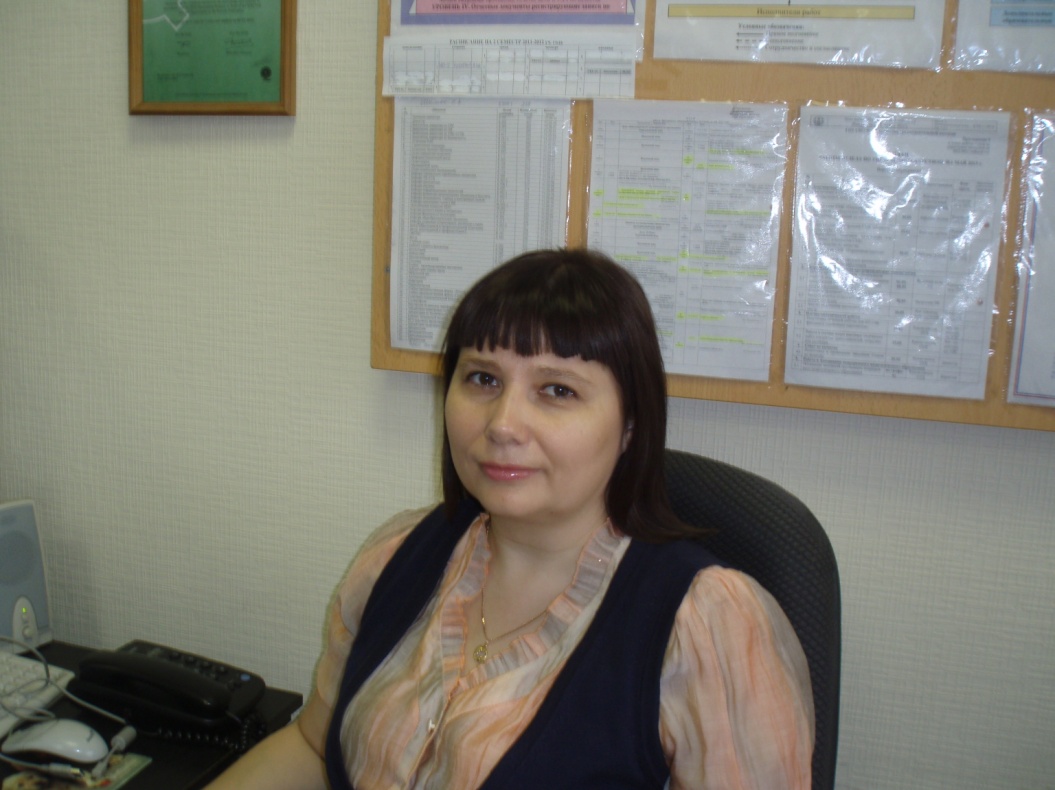 Масленникова Татьяна Львовна,высшая квалификационная категорияпреподаватель дисциплины Химия,МДК Теоретические основы управления качеством технологических процессов, систем управления, продукции и услуг,МДК Теоретические основы управления документацией,Руководитель отдела 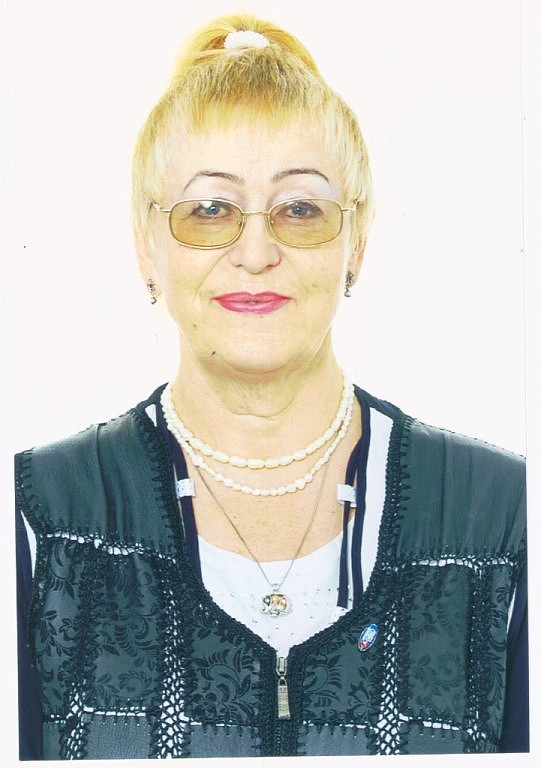 Писанко Нина Ивановна,высшая квалификационная категорияпреподаватель дисциплины Основы геодезии, МДК Проектирование зданий и сооружений,МДК Учёт и контроль технологических процессов.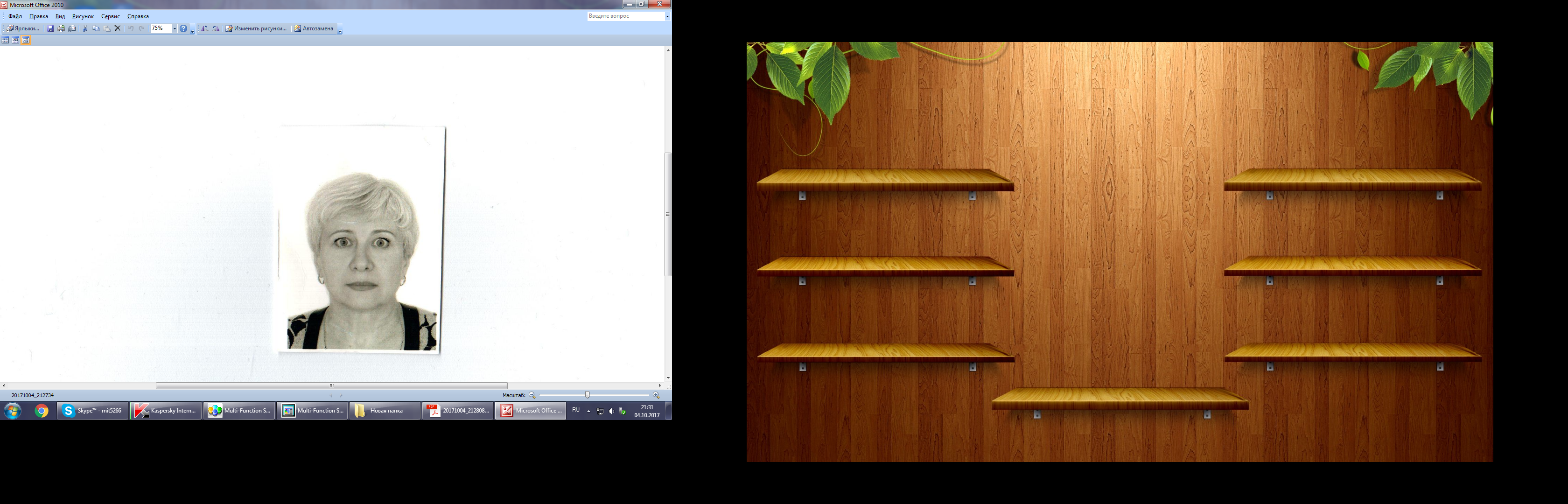 Пакина Ольга Георгиевна,первая квалификационная категорияпреподаватель дисциплин: Черчение, Инженерная графика,МДК Кадастры и кадастровая оценка земель,МДК Техническая оценка и инвентаризация объектов недвижимостиКостерина Елена Владимировна,преподаватель дисциплин: Архитектурное материаловедение, Строительные материалы и конструктивные части зданий, МатериаловедениеМДК Проектирование зданий и сооруженийМДК Организация технологических процессов при строительстве, эксплуатации и реконструкции строительных объектов.